Projekt współfinansowany z Europejskiego Funduszu Społecznego.-----------------------------------------------------------------------------------------------------------------Formularz zgłoszeniowyNa wyjazd studyjny do Wioski Gancarskiej w Kamionce k. Niedzicy1. Zakres tematyczny wyjazdu: Animacja lokalnej społeczności poprzez poznanie dobrych 				   praktyk na przykładzie funkcjonowania podmiotu.2. Data wyjazdu: 5 sierpnia 2017 r. o godzinie 8.00 z parkingu obok Pałacu  Anny Wazówny.3. Miejsce wyjazdu: Przedsiębiorstwo Społeczne Garncarska Wioska Sp. z o.o.          Kamionka 5, 13-100 Nidzica4.   Dane zgłoszeniowe:Prosimy o uzasadnienie zasadności Pani/a udziału w wyjeździe : __________________________________________________________________________________________ _____________________________________________________________________________________________________________________________________________________________________________________Wyrażam zgodę na umieszczenie moich danych osobowych w bazie danych „Lokalnej Grupy Działania Pojezierze Brodnickie” w Karbowie przy ul. Wczasowa 46, która będzie ich administratorem, na ich przekazywanie podmiotom współpracującym, a także na ich przetwarzanie zgodnie z ustawą z dnia 29 sierpnia 1997 r. o ochronie danych osobowych (Dz. U. z 2002 r., Nr 101, poz. 926 ze zm.) w zakresie niezbędnym do realizacji Projektu pt. „Wsparcie na rzecz kosztów bieżących i animację”; oświadczam, że poinformowano mnie o prawie wglądu w moje dane, możliwości ich uzupełnienia, uaktualnienia, sprostowania oraz czasowego lub stałego wstrzymania ich przetwarzania lub ich usunięcia.Na podstawie art. 81 ust. 1 ustawy o prawie autorskim i prawach pokrewnych z dnia 4 lutego 1994 r. (Dz. U. nr 90 z 2006 poz. 631 z późn. zm.) wyrażam zgodę na nieodpłatne wykorzystanie mojego wizerunku przez „Lokalną Grupę Działania Pojezierze Brodnickie” w Karbowie przy ul. Wczasowej 46 w celu/zakresie niezbędnym do realizacji Projektu oraz promocji zadania.  …………………..								…………………………………………………data 	                              							podpis -----------------------------------------------------------------------------------------------------------------Karbowo ul. Wczasowa 46, 87-300 Brodnica                                                                                                                            KRS 0000320535e-mail: lgdbrodnica@wp.pl                                                                                                                                                     REGON 340535232                                                                           Tel/fax. 0048 56 49 344 04                                                                                                                                                           NIP 8741735934www.lgdpojezierzebrodnickie.pl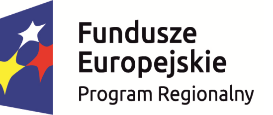 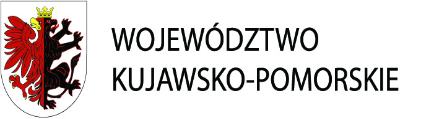 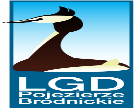 Unia EuropejskaEuropejski Fundusz Społeczny 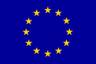 Imię i nazwiskoMiejscowość, gminaNumer telefonuNazwa organizacji/grupy nieformalnej (jeśli dotyczy)